BULETIN  DE  CAREI            Duminică, 17 decembrie 2017 , de la ora 17,30  a avut loc cea de-a IV-a ediţie a Festivalului de Datini şi Obiceiuri de Crăciun organizat de ASTRA Carei în colaborare cu Direcţia de Cultură Carei.  A spune  că a fost  doar o nouă ediţie reuşită  ar însemna să nu consemnăm pe de-a-ntregul manifestarea culturală. Sala mare a Castelului careian a fost neîncăpătoare pentru iubitorii de datini şi obiceiuri. Colindele tradiţionale şi momentele prezentate de cei peste 250 de participanţi au făcut să vibreze inimile spectatorilor.           Doi tineri seminarişti de la Liceul Teologic Ortodox Nicolae Steinhart din Satu Mare au deschis Festivalul de Datini organizat de ASTRA Carei  cu colinda…    Larg deschideţi poarta sufletelor noastre, N-am venit să cerem , am venit să dăm…,, după care gazda Daniela Ciută a întrebat…Primiţi cu colinda? “Slobodu-i a corinda?,,          Odată primit acceptul publicului, colindele şi obiceiurile ce vestesc Naşterea Mântuitorului s-au revărsat în cascadă.  Au evoluat elevi ai Şcolii Gimnaziale nr.3, coordonator prof.Carmen Dindelegan , corul Liceului Teologic Nicolae Steinhart Satu Mare, dirijor Alin Vraja, elevi ai Şcolii Vasile Lucaciu din satul Lucăceni, Corala Armonica de la Centrul Cultural Carei, dirijor  Ionel Tordoi, Grupul de copii  de la Parohia Ortodoxă Resighea, pr.Ioan Truşcă, Grupul de copii de la Parohia greco-catolică  Sf.Anton  de Padova din Carei, pr.Cristian Tiba, Corul Jandarmilor, dirijor pr.Cristian Silaghi, Ansamblul POIANA din sat Ciumărna judeţul Sălaj, cordonator Ileana Graţiana Pop, Grupul de colindători VOX ART din Satu Mare, corul Parohiei Ortodoxe din Sanislău, dirijor Bogdan Zonokan, Grupul de copii cu Steaua şi cu Craii din Marna Nouă, Craii din Ianculeşti format din tineri  de la ASTRA Carei, elevi ai Şcolii Gheorghe Bulgăr din Sanislău în colaborare cu Biblioteca Sanislău coordonator  Maria Sajtos.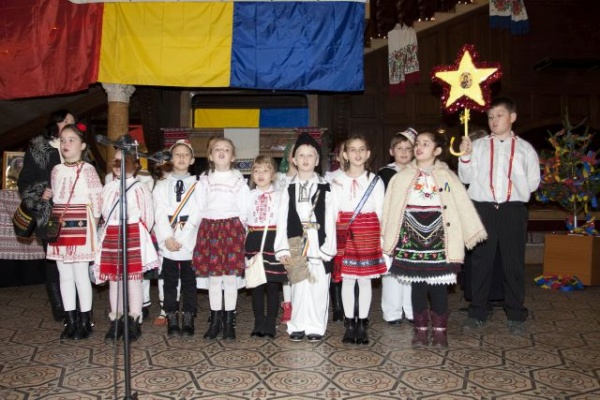 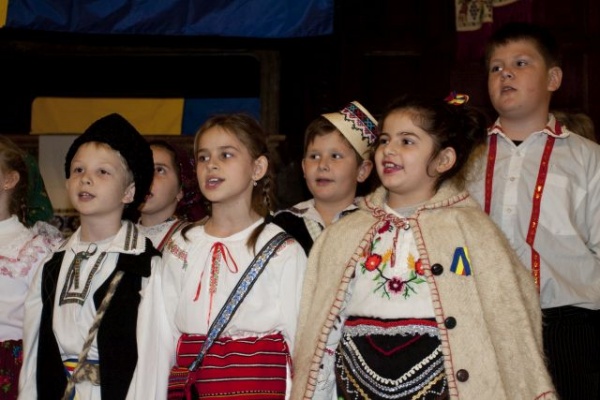 